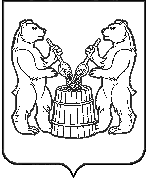 АДМИНИСТРАЦИЯ МУНИЦИПАЛЬНОГО ОБРАЗОВАНИЯ«УСТЬЯНСКИЙ МУНИЦИПАЛЬНЫЙ РАЙОН»АРХАНГЕЛЬСКОЙ  ОБЛАСТИПОСТАНОВЛЕНИЕот  11 декабря 2019 года № 1653р.п. ОктябрьскийОб установлении размера платы за содержание и текущий ремонт общего имущества в многоквартирных домах для нанимателей жилых помещений по договорам социального найма и договорам найма муниципального жилищного фонда В соответствии со статьей 156 Жилищного кодекса Российской Федерации, Протоколом № 5 заседания комиссии по утверждению платы за содержание и текущий ремонт общего имущества в многоквартирных домах для нанимателей жилых помещений, находящихся в собственности муниципального образования «Устьянский муниципальный район» и согласования нерегулируемых (цен) тарифов на товары и услуги в сфере теплоснабжения от 11 декабря 2019 года, администрация муниципального образования «Устьянский муниципальный район» ПОСТАНОВЛЯЕТ:Установить с 01 декабря 2019 года с 1 квадратного метра следующие тарифы на содержание и текущий ремонт общего имущества в многоквартирных домах для нанимателей жилых помещений по договорам социального найма и договорам найма жилых помещений государственного и муниципального жилищного фонда, расположенных на территории МО «Шангальское» до проведения конкурса по отбору управляющей компании:1.1 частично благоустроенный жилищный фонд с газобалонными установками, без подвалов –  17 рублей  49 копеек, в т.ч.:- управление домом – 1 рубль 20 копеек;- вывоз ТКО – 4 рубля 08 копеек (до прихода на территорию Устьянского муниципального района регионального оператора);- содержание контейнерных площадок – 1 рубль 36 копеек (до прихода на территорию Устьянского муниципального района регионального оператора);- механическая уборка снега – 0 рублей 58 копеек;- аварийно - диспетчерское обслуживание – 0 рублей 45 копеек; - содержание конструктивных элементов зданий (общего имущества) – 1 рубль 39 копеек;- содержание внутридомовых инженерных систем (тепло, вода, канализация) – 1 рубль 89 копеек;- содержание внутридомовых сетей электроснабжения – 0 рублей 92 копейки;- текущий ремонт конструктивных элементов зданий (общего имущества) – 3 рубля 06 копеек;- текущий ремонт внутридомовых инженерных систем (тепло, вода, канализация) – 1 рубль 96 копеек;- текущий ремонт внутридомовых сетей электроснабжения – 0 рублей 60 копеек.1.2 частично благоустроенный жилищный фонд с газобалонными установками, с подвалами – 17 рублей 94 копейки, в т.ч.:- управление домом – 1 рубль 20 копеек;- вывоз ТКО – 4 рубля 08 копеек (до прихода на территорию Устьянского муниципального района регионального оператора);- содержание контейнерных площадок – 1 рубль 36 копеек (до прихода на территорию Устьянского муниципального района регионального оператора);- механическая уборка снега – 0 рублей 58 копеек;- дезинсекция – 0 рублей 27 копеек;- дератизация – 0 рублей 18 копеек;- аварийно - диспетчерское обслуживание – 0 рублей 45 копеек;- содержание конструктивных элементов зданий (общего имущества) – 1 рубль 39 копеек;- содержание внутридомовых инженерных систем (тепло, вода, канализация) – 1 рубль 89 копеек;- содержание внутридомовых сетей электроснабжения – 0 рублей 92 копейки;- текущий ремонт конструктивных элементов зданий (общего имущества) – 3 рубля 06 копеек;- текущий ремонт внутридомовых инженерных систем (тепло, вода, канализация) – 1 рубль 96 копеек;- текущий ремонт внутридомовых сетей электроснабжения – 0 рублей 60 копеек.1.3 частично благоустроенный жилищный фонд без газобалонных установок, без подвалов – 17 рублей 49 копеек, в т.ч.:- управление домом – 1 рубль 20 копеек;- вывоз ТКО – 4 рубля 08 копеек (до прихода на территорию Устьянского муниципального района регионального оператора);- содержание контейнерных площадок – 1 рубль 36 копеек (до прихода на территорию Устьянского муниципального района регионального оператора);- механическая уборка снега – 0 рублей 58 копеек;- аварийно- диспетчерское обслуживание – 0 рублей 45 копеек;- содержание конструктивных элементов зданий (общего имущества) – 1 рубль 39 копеек;- содержание внутридомовых инженерных систем (тепло, вода, канализация) – 1 рубль 89 копеек;- содержание внутридомовых сетей электроснабжения – 0 рублей 92 копейки;- текущий ремонт конструктивных элементов зданий (общего имущества) – 3 рубля 06 копеек;- текущий ремонт внутридомовых инженерных систем (тепло, вода, канализация) – 1 рубль 96 копеек;- текущий ремонт внутридомовых сетей электроснабжения – 0 рублей 60 копеек.1.4 неблагоустроенный жилищный фонд  – 15 рублей 54 копейки, в т.ч.:- управление домом – 1 рубль 20 копеек;- вывоз ТКО – 4 рубля 08 копеек (до прихода на территорию Устьянского муниципального района регионального оператора);- вывоз ЖБО – 3 рубля 06 копеек- содержание контейнерных площадок – 1 рубль 36 копеек (до прихода на территорию Устьянского муниципального района регионального оператора);- механическая уборка снега – 0 рублей 58 копеек;- аварийно- диспетчерское обслуживание – 0 рублей 45 копеек;- содержание конструктивных элементов зданий (общего имущества) – 1 рубль 39 копеек;- содержание внутридомовых сетей электроснабжения – 0 рублей 92 копейки;- текущий ремонт конструктивных элементов зданий (общего имущества) – 3 рубля 06 копеек;- текущий ремонт внутридомовых сетей электроснабжения – 0 рублей 60 копеек;Установить с 01 января 2020 года с 1 квадратного метра следующие тарифы на вывоз жидких бытовых отходов для нанимателей жилых помещений по договорам социального найма и договорам найма жилых помещений государственного и муниципального жилищного фонда, расположенных на территории МО «Шангальское» до проведения конкурса по отбору управляющей компании:- село Шангалы улица Набережная, дом 5 – 10 рублей 90 копеек;- село Шангалы улица Набережная, дом 6 – 04 рубля 41 копеек;- село Шангалы улица Набережная, дом 1а – 08 рублей 85 копеек;- село Шангалы улица Набережная, дом 2 – 13 рублей 12 копеек;- село Шангалы улица Ленина, дом 35а – 04 рубля 08 копеек;- деревня Бережная, дом 1 – 11 рублей 86 копеек;- деревня Бережная улица Полевая, дом 12 – 09 рублей 22 копейки;- деревня Бережная улица Полевая, дом 2 – 08 рублей 20 копейки;- деревня Бережная улица Полевая, дом 4 – 08 рублей 15 копеек;- деревня Юрятинская, дом 28 – 11 рублей 32 копейки.Установить с 01 декабря 2019 года с 1 квадратного метра следующие тарифы на содержание и текущий ремонт общего имущества в многоквартирных домах для нанимателей жилых помещений по договорам социального найма и договорам найма жилых помещений государственного и муниципального жилищного фонда, расположенных на территории МО «Малодорское» до проведения конкурса по отбору управляющей компании:3.1 частично благоустроенный жилищный фонд:- ремонт общего имущества в многоквартирных домах – 4 рубля 35 копеек;- содержание жилого помещения – 3 рубля 87 копеек- вывоз ТКО – 3 рубля 07 копеек (до прихода на территорию Устьянского муниципального района регионального оператора);- вывоз ЖБО – 6 рублей 95 копеек.3.2 неблагоустроенный жилищный фонд:- ремонт общего имущества в многоквартирных домах – 1 рубль 53 копейки;- содержание жилого помещения – 3 рубля 87 копеек;- вывоз ТКО – 3 рубля 07 копеек (до прихода на территорию Устьянского муниципального района регионального оператора);- вывоз ЖБО – 0 рублей 75 копеек.3.3 неблагоустроенное жилье д. Малая Вирова:-  ремонт общего имущества в многоквартирных домах – 1 рубль 53 копейки;- содержание жилого помещения – 3 рубля 87 копеек;- вывоз ТКО – 3 рубля 07 копеек (до прихода на территорию Устьянского муниципального района регионального оператора).3.4 неблагоустроенное жилье – одноквартирные дома:- вывоз ТКО – 3 рубля 07 копеек (до прихода на территорию Устьянского муниципального района регионального оператора);Рекомендовать ООО «ЖКХ «Малодоры» использовать тариф за вывоз ТКО – 3 рубля 07 копеек для частного сектора (до прихода на территорию Устьянского муниципального района регионального оператора).Установить с 01 декабря 2019 года с 1 квадратного метра следующие тарифы на содержание и текущий ремонт общего имущества в многоквартирных домах для нанимателей жилых помещений по договорам социального найма и договорам найма жилых помещений государственного и муниципального жилищного фонда, расположенных на территории МО «Бестужевское» до проведения конкурса по отбору управляющей компании:- управление многоквартирным домом – 2 рубля 86 копеек;- ремонт общего имущества в многоквартирных домах – 5 рублей 77 копеек;- содержание жилого помещения – 0 рублей 28 копеек;- вывоз ТКО – 1 рубль 00 копеек (до прихода на территорию Устьянского муниципального района регионального оператора).Установить с 01 декабря 2019 года с 1 квадратного метра следующие тарифы на содержание и текущий ремонт общего имущества в многоквартирных домах для нанимателей жилых помещений по договорам социального найма и договорам найма жилых помещений государственного и муниципального жилищного фонда, расположенных на территории МО «Череновское» до проведения конкурса по отбору управляющей компании:- управление многоквартирным домом – 2 рубля 70 копеек;- ремонт общего имущества в многоквартирных домах – 3 рубля 94 копеек;- содержание жилого помещения – 0 рублей 28 копеек;- вывоз ТКО – 1 рубль 00 копеек (до прихода на территорию Устьянского муниципального района регионального оператора).Установить 01 декабря 2019 года с 1 квадратного метра следующие тарифы на содержание и текущий ремонт общего имущества в многоквартирных домах для нанимателей жилых помещений по договорам социального найма и договорам найма жилых помещений государственного и муниципального жилищного фонда, расположенных на территории МО «Плосское» до проведения конкурса по отбору управляющей компании:6.1 частично благоустроенный жилфонд:- ремонт общего имущества в многоквартирных домах – 3 рубля 09 копеек;- содержание жилого помещения – 1 рубль 15 копеек;- вывоз ТКО – 0 рубль 86 копеек (до прихода на территорию Устьянского муниципального района регионального оператора).- вывоз ЖБО – 2 рубля 60 копеек.6.2  неблагоустроенный жилфонд:- ремонт общего имущества в многоквартирных домах – 3 рубля 09 копеек;- содержание жилого помещения – 1 рубль 15 копеек;- вывоз ТКО – 0 рубль 86 копеек (до прихода на территорию Устьянского муниципального района регионального оператора).7. Установить 01 декабря 2019 года с 1 квадратного метра следующие тарифы на содержание и текущий ремонт общего имущества в многоквартирных домах для нанимателей жилых помещений по договорам социального найма и договорам найма жилых помещений государственного и муниципального жилищного фонда, расположенных на территории МО «Илезское» до проведения конкурса по отбору управляющей компании:7.1 частично благоустроенный жилфонд:- ремонт общего имущества в многоквартирных домах – 5 рублей 19 копеек;- содержание жилого помещения – 2 рубля 64 копейки;- вывоз ТКО – 0 рубль 39 копеек (до прихода на территорию Устьянского муниципального района регионального оператора).7.2  неблагоустроенный жилфонд:- ремонт общего имущества в многоквартирных домах – 3 рубля 07 копеек;- содержание жилого помещения – 1 рубль 61 копейка;- вывоз ТКО – 0 рубль 39 копеек (до прихода на территорию Устьянского муниципального района регионального оператора).8. Постановление администрации муниципального образования 2Устьянский муниципальный район» от 09 октября 2018 года «Об установлении размера платы за содержание и текущий ремонт жилых помещений для нанимателей жилых помещений по договорам социального найма муниципального жилищного фонда» считать утратившим силу. 9. Настоящее постановление вступает в законную силу со дня его официального опубликования. 10. Настоящее постановление опубликовать в муниципальном вестнике «Устьяны» и разместить на официальном сайте администрации муниципального образования «Устьянский муниципальный район».11.Контроль за выполнением настоящего постановления возложить на начальника управления строительства и инфраструктуры, заместителя главы по строительству и муниципальному хозяйству  Тарутина А.А.Исполняющий обязанностиглавы муниципального образования    		                     	О.В. Мемнонова		